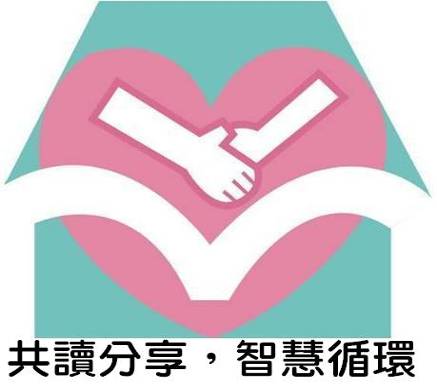 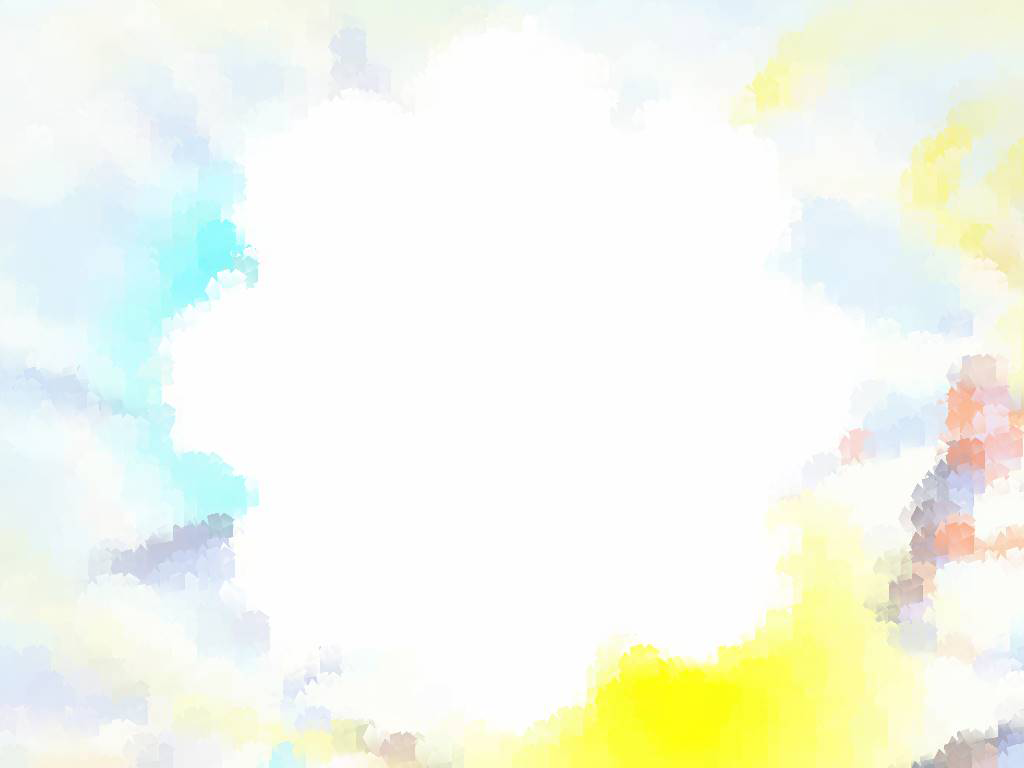 (嘉義場)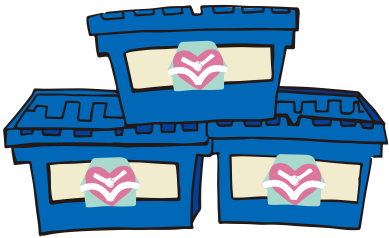 財團法人台灣閱讀文化基金會‧聯絡人：陳映蓁組長‧電話：049-2566102#25‧Email：zhen23@twnread.org.tw‧聯絡地址：542南投縣草屯鎮中正路567之11號1樓計畫緣起財團法人台灣閱讀文化基金會(以下簡稱本會)，推廣「愛的書庫」公益資源，致力於推動校園及社區的共讀活動。本會自2005年起，於22個縣市成立逾300座「愛的書庫」，購置超過73萬餘冊圖書資源，以相同30本書籍為一個書箱，提供學校教師及社區讀書會借閱，迄今累積閱讀人次達5,779萬、超過86%的國小、47%國中使用「愛的書庫」資源推動閱讀，是教師的最佳教學補給站。閱讀是多元智慧啟發的基石，從廣泛閱讀中累積知識、汲取智慧、培養思考能力，閱讀對於學習的正向助力不可言喻，促使許多中小學教師運用圖書館或「愛的書庫」資源投入閱讀推動。從閱讀出發，讓孩子從中找到自己興趣及專長所在，而加以鑽研；教師與家長，也必須因應時代的變革轉換角色成為孩子伯樂，找到孩子的天賦，協助其發展多元智慧，成為各領域的千里馬。本計畫自肯·羅賓森《讓天賦自由》、《讓天賦發光》二書發想，期待透過研習會的辦理，傳達多元智慧、適性教學理念，使更多教師、家長願意投入配合學習者的能力、興趣及需要，而作教學、學習引導上的因應與調整，不受限於既定的教育框架，陪著孩子發現天賦，並善用發揮，讓每個孩子各展所長、學有所成。二、辦理單位主辦單位：嘉義縣政府教育處、財團法人台灣閱讀文化基金會承辦單位：嘉義縣義興國民小學協辦單位：嘉義縣圖書館三、計畫內容總覽延續前三年計畫，持續傳遞「愛閱讀」及「多元智慧、適性教學」理念，邀請教師結合閱讀推動，發現學生天賦，讓每個孩子各展所長，並邀請認同理念家長及教師加入，分享天賦案例，協助有共同疑惑的教師與教師有所依循，陪伴及成就每一個孩子的未來。四、預期效益(一)分享台灣閱讀文化基金會平台資源與傳遞「多元智慧、適性教學」理念。(二)提供教學者多元教學素材及教學方式之參考，培養學生的學習興趣及獨立閱讀、思辨之能力。(三)教學案例分享，邀請更多認同理念的教師加入。(四)教師的適性教學，成就學生的多元發展。(五)天賦案例彙整與分類，豐富資料庫以提供多元教學及教養參考方案。五、活動對象高雄市各國民中小學教師，一般民眾及家長，單一場次約100名。六、活動時間與地點時間：109年7月15日(三) 上午9點至下午4點(若因天候因素停課，將擇期辦理)地點：嘉義縣圖書館三樓演講廳(嘉義縣朴子市山通路7號 / 電話：05-3799978 )承辦人：嘉義縣義興國小，陳美惠組長，電話：05-2890096；台灣閱讀基金會，陳組長，電話：049-2566102分機25 七、活動報名(一)教師請逕上全國教師在職進修資訊網報名 http://inservice.edu.tw(二)一般民眾及家長請至本網址報名  https://goo.gl/3uLhAn八、109年計畫活動內容：(一)計畫內容闡述《讓天賦自由》的內涵，邀請志同道合的教師、家長加入，讓每個人都可以循著天賦發揮所長。(二)課程內容愛閱讀教師分享及傳遞閱讀教學方法，讓孩子發揚其專長，給予多元參與機會與舞台。結合課程的閱讀書單，提供天賦議題參考及討論。依循學生人格特質或專長給予適性教學案例。研習&推廣發現天賦「四個關鍵問題， 決定你是否活出自己」關鍵問題如下：天資：你的天賦在那裏，那是你真正的力量。熱情：讓你永遠充滿活力。態度：有了熱情、你學習、工作態度都會很好、很投入。機會：如何為你的熱情找到實踐的管道。天賦案例領域職人以自身經驗分享找尋天賦歷程，方法與途徑。如何專研自身專長，持續讓天賦發光發熱。發揮專長遇到困境如何尋找解決方案。親身經歷講座分享時間課程講師名單08:40-09:00報到報到09:00-09:15開幕式嘉義縣教育處代表&閱讀基金會09:15-10:00「發現天賦，成為孩子的伯樂」研習計畫緣起與展望&閱讀資源與多元教學閱讀基金會10:00-12:00為孩子張開夢想的翅膀彰化縣二水國中楊傳峰老師12:00-13:00午餐時間午餐時間13:00-14:20數位資源寶庫e起發現孩子天賦國立公共資訊圖書館14:30-15:15因為閱讀，我改變了嘉義縣蒜頭國小林建安老師15:15-16:00閱讀，開啟多元觀點，看見天賦嘉義縣梅山國中劉淑惠老師16:00~綜合討論與賦歸台灣閱讀文化基金會